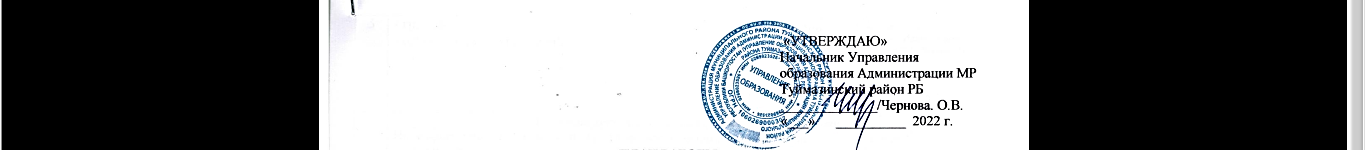 Методические рекомендации для образовательных организаций по проведению родительских собраний Родительское собрание «Способности ребенка: как их распознать и развить»Целевая группа: родители обучающихся образовательных организаций. Ведущий: заместитель директора, классный руководитель. Оборудование: мультимедийная установка (проектор, экран), компьютер, аудиоколонки. Материалы: презентация «Способности ребенка: как их распознать и развить», скринкаст «Мероприятия интеллектуальной направленности», раздаточный материал. Продолжительность: 45 минут. Цель: познакомить родителей с необходимыми условиями для выявления, поддержки и развития способностей и талантов детей и дать методические рекомендации по данному вопросу. Задачи: 1) дать родителям основы знаний о возрастных особенностях психологии детей, познакомить их с конкретными приемами педагогической поддержки своих детей и методиками диагностики способностей, одаренности и таланта у детей; 2) проинформировать родителей о существующих ресурсах для выявления, поддержки и развития способностей ребенка – интеллектуальные мероприятия, дополнительное образование; 3) показать родителям роль создания и ведения портфолио школьника в мотивации ребенка к развитию своих способностей. Ход собранияВы хотите, чтобы ваши дети были способными и талантливыми? Тогда помогите им сделать первые шаги по ступенькам творчества, но… не опаздывайте и, помогая… думайте самиБ. П. Никитин Организационный этап Ведущий презентация «Способности ребенка: как их распознать и развить» Слайд 1 – Здравствуйте, уважаемые родители. Тема сегодняшнего собрания «Способности ребенка: как их распознать и развить». Слайд 2 – В самом начале хочется привести слова российского педагога, одного из основоположников методики раннего развития и педагогики сотрудничества Бориса Павловича Никитина: «Вы хотите, чтобы ваши дети были способными и талантливыми? Тогда помогите им сделать первые шаги по ступенькам творчества, но…не опаздывайте и, помогая… думайте сами». Чтобы понять, насколько тема родительского собрания актуальна для каждого родителя, предлагаем вам ответить для себя на следующие вопросы: Слайд 3 1. Считаете ли вы вашего ребенка способным, талантливым, одаренным? 2. Важна ли для развития ребенка высокая мотивация по достижению результатов своей деятельности? 3. Кто должен заниматься вопросами выявления, поддержки и развития способностей и таланта детей? 4. Какую роль, на ваш взгляд, по выявлению, поддержке и развитию способностей и талантов ребенка должны играть родители. 5. Какую помощь вы хотели бы получить от специалистов в вопросе выявления, поддержки и развития способностей и талантов вашего ребенка?2Ведущий предлагает родителям по желанию вслух кратко дать ответы на вопросы и подводит к актуальности темы собрания.Основной этапВедущий – Каждый из родителей знает, что для достижения успеха его ребенку надо обладать особым потенциалом. И каждый родитель ни на секунду не сомневается в том, что его ребенок наделен уникальными способностями. Изучением способностей, таланта, одаренности занимались многие психологи как в нашей стране, так и за рубежом. Разберемся в данных понятиях. Слайд 4– Способности человека – это его индивидуальные свойства, которые позволяют ему успешно осуществлять деятельность определенного рода. Способности характеризуются рядом признаков, обладают набором данных. Но главное – они развиваются в деятельности.Слайд 5– Одаренность – это системное, развивающееся в течение жизни качество психики, которое определяет возможность достижения человеком более высоких (необычных, незаурядных), по сравнению с другими людьми, результатов в одном или нескольких видах деятельности.Слайд 6– Учеными выделены следующие типы одаренности:1) интеллектуальный;2) академический;3) художественный;4) креативность;5) лидерская (или социальная) одаренность;6) спортивная одаренность.Слайд 7– ТалантТалант –– это высокая степень одаренносэто высокая степень одаренности, предполагающая наличие внутренних ти, предполагающая наличие внутренних условий условий для выдающихся достижений.для выдающихся достижений. Талант (от греч talanton – «вес, мера», затем – «уровень способностей») одними психологами отождествляется с одаренностью, другими рассматривается как высокий уровень развития способностей, прежде всего специальных.Талант – присущие от рождения определенные способности, которые раскрываются с приобретением навыка и опыта.Из определений можно понять, что и способности, и одаренность, и талант развиваются и проявляются в деятельности. Поэтому педагогам и родителям необходимо правильно организовать данную деятельность.Важно знать, какая деятельность является ведущей у детей начальной школы и какие общие рекомендации могут дать психологи родителям с учетом возрастных особенностей детей.Слайд 8– Младший школьный возраст (с 6-7 до 9-10 лет) определяется важным внешним обстоятельством в жизни ребенка – поступлением в школу. Поступивший в школу ребенок автоматически занимает совершенно новое место в системе отношений людей: у него появляются постоянные обязанности, связанные с учебной деятельностью. Близкие взрослые, учитель, даже посторонние люди общаются с ребенком не только как с уникальным человеком, но и как с человеком, взявшим на себя обязательство учиться, как и все дети в его возрасте.Особенностью детей младшего школьного возраста является безграничное доверие взрослым (учителю), подчинение и подражание им. Взрослый человек для них – авторитет, дети безоговорочно принимают его оценки.Ведущей в младшем школьном возрасте становится учебная деятельность. Она определяет важнейшие изменения, происходящие в развитии психики детей на данном возрастном этапе. В рамках учебной деятельности складываются психологические новообразования, характеризующие наиболее значимые достижения в развитии младших школьников и являющиеся фундаментом, обеспечивающим развитие на следующем возрастном этапе. Ведущая роль учебной деятельности в процессе развития ребенка не исключает того, что младший школьник активно включен и в другие виды деятельности, в ходе которых совершенствуются и закрепляются его новые достижения.Ребенок в этом возрасте очень сильно подвержен внешнему влиянию. Именно благодаря этому он впитывает как интеллектуальные, так и нравственные знания.В младшем школьном возрасте происходит рост стремления детей к достижениям. Поэтому основным мотивом деятельности ребенка в этом возрасте является мотив дос-тижения успеха, стремление ребенка добиваться успехов в различных видах деятельности, особенно тогда, когда его результаты сравниваются с достижениями других людей или оцениваются.У ребенка с достижением успехов связаны не один, а два разных мотива: мотив достижения успехов и мотив избегания неудач. Если взрослые мало поощряют детей за успехи и больше наказывают их за неудачи, то в итоге формируется и закрепляется мотив избегания неудач, который не является стимулом к достижению успехов. Или, напротив, внимание со стороны взрослого и большая часть стимулов ребенка приходится на успехи, то складывается мотив достижения успехов.Именно в этом возрасте ребенок переживает свою уникальность, он осознает себя личностью, стремится к совершенству. Это находит свое отражение во всех сферах жизни ребенка, в том числе и во взаимоотношениях со сверстниками. Дети находят новые групповые формы активности, занятий. Они стараются по началу вести себя так, как принято в этой группе, подчиняясь законам и правилам. Затем начинается стремление к лидерству, к превосходству среди сверстников. В этом возрасте дружеские отношения более интенсивные, но менее прочные. Дети учатся умению приобретать друзей и находить общий язык с разными детьми.Младший школьный возраст – это тот период, когда семья активно участвует в воспитании ребенка, закладывает фундамент для дальнейшего развития, воспитания и самовоспитания.Часто родители полагают, что с приходом ребенка в школу снижается роль семьи в его воспитании, ведь основное время теперь дети проводят в стенах школы. Родители должны понять, что влияние семьи не снижается, а, наоборот, возрастает.Ведущий– Уважаемые родители, каждый из вас получил раздаточный материал, в котором представлены рекомендации психологов для родителей школьников младшего школьного возраста, а также основные методики по диагностике способностей, одаренности младших школьников, список литературы и сайтов по данному вопросу.Слайд 9– Выявлению, поддержке и развитию способностей и талантов ребенка способствует участие ребят в мероприятиях разного уровня. Сегодня мы сделаем акцент на интеллектуальных мероприятиях, но представленные на собрании источники информации позволят вам получить сведения и о мероприятиях других направлений.Слайд 10– Наша школа и муниципалитет организуют участие ваших детей в следующих мероприятиях интеллектуального направления*:(Ведущий представляет в выбранной образовательной организацией форме презентацию общеинтеллектуальных мероприятий*)Ведущий Слайд 11 – В регионе создана Концептуальная модель выявления, поддержки и развития способностей и талантов обучающихся РБ в целях формирования эффективной системы выявления, поддержки и развития способностей и талантов у детей и молодежи. Модель призвана создать необходимые и достаточные условия для полноценного развития способностей и талантов у детей и молодежи, их самоопределения и самореализации в избранном виде деятельности. В рамках реализации данной модели школьники региона вовлечены в различные мероприятия интеллектуальной направленности. См. скринкаст «Мероприятия интеллектуальной направленности» (демонстрация скринкаста). Ведущий Слайд12 – Одним из ресурсов для развития и поддержки способностей и талантов ребенка является участие в образовательных программах, профильных сменах, предлагаемых лагерями. Победители и призеры ряда интеллектуальных мероприятий могут участвовать в конкурсном отборе на участие в образовательных программах на базе лагерей. Слайд 13 – Образовательный центр «Сириус» находится в Сочи и создан образовательным фондом «Талант и успех» на базе олимпийской инфраструктуры по инициативе президента Российской Федерации В. В. Путина. Цель работы образовательного центра «Сириус» – раннее выявление, развитие и дальнейшая профессиональная поддержка одаренных детей, проявивших выдающиеся способности в области искусств, спорта, естественнонаучных дисциплин, а также добившихся успеха в техническом творчестве. Центр работает круглый год. Проезд и пребывание в Центре для детей бесплатные. Ежемесячно в «Сириус» приезжают 800 детей в возрасте 10–17 лет из всех регионов России. Обучение проводят ведущие педагоги спортивных, физико-математических, химико-биологических школ, а также выдающиеся деятели российского искусства в сфере академической музыки, классического балета и изобразительного искусства. Образовательная программа рассчитана на 24 дня и включает как занятия по специальности, так и развивающий досуг, мастер-классы, творческие встречи с признанными в своих областях профессионалами, комплекс оздоровительных процедур, а в течение учебного года общеобразовательные занятия. Приехать в Центр могут школьники от 10 до 17 лет, демонстрирующие выдающиеся успехи в науках: математике, физике, химии и биологии; спорте (хоккей, фигурное катание и шахматы); искусстве (классический балет, живопись и академическая музыка (фортепиано); струнные инструменты: скрипка, альт, виолончель, контрабас, арфа; духовые инструменты: гобой, кларнет, саксофон, фагот, труба, валторна, тромбон, туба, флейта; ударные инструменты) и литературном творчестве. Программы Центра бесплатны для детей. Чтобы стать участником образовательной программы, необходимо ознакомиться с критериями отбора и ребенку совместно с родителем или педагогом подать заявку на участие. В программах участвуют ребята, успешно прошедшие дистанционное обучение, победители и призеры олимпиад и конкурсов, выполнившие задания, предложенные руководителем программы. Слайд 14 – Федеральное государственное бюджетное образовательное учреждение «Международный детский центр “Артек”» находится в ведении Министерства просвещения Российской Федерации. В 2000 году «Артек» был признан лучшим детским центром среди 100 тысяч детских лагерей из 50 стран мира. «Артеку» присвоен статус международной инновационной площадки общего и дополнительного образования, а также оздоровления и отдыха. Образовательные программы «Артека» реализуются совместно с тематическими партнерами. В 2021 году «Артек» сотрудничает с 86 партнерскими организациями по совместной реализации 94 тематических образовательных программ технической, художественной, туристско-краеведческой, социально-педагогической направленности. В «Артек» принимаются в осенне-зимне-весенний период дети, обучающиеся в общеобразовательных школах с 5 по 11 класс (в период смены ребенку не должно исполниться 18 лет). В летний период (с июня по август) – дети с 8 полных лет до 17 лет включительно. Путевки в «Артек» выделяются в качестве поощрения за достижения ребенка в учебе, творчестве, спорте и общественной деятельности. Как попасть в «Артек»: 1) пройти регистрацию на сайте. В личном кабинете после регистрации ребенок заполняет свой профиль, добавляет достижения за последние 3 года и подает заявку на путевку; 2) получить путевку от субъекта РФ на основе наивысшего рейтинга достижений; 3) принять участие в конкурсах тематических партнеров, пополнить свои достижения и получить путевку от тематического партнера в международный детский центр «Артек»; 3) приобрести путевку для ребенка на коммерческой основе в целях стимулирования детей к обучению. Ребенок может направляться в «Артек» не чаще одного раза в год! Независимо от направления квоты: региональной, тематической или коммерческой. Слайд 15 – Учредителями Всероссийского детского центра «Орлёнок» являются Правительство Российской Федерации и Министерство просвещения Российской Федерации. За год в «Орленке» проходит 13 смен, каждая из которых длится 21 день. Их участниками становятся свыше 20 тысяч ребят из России, стран дальнего и ближнего зарубежья в возрасте от 11 до 16 лет. В Центре ежегодно реализуется около 100 образовательных программ различной направленности, проходит 16 фестивалей международного, федерального и регионального уровней, организуются спортивные соревнования, встречи со звездами кино, театра, телевидения, олимпийскими чемпионами, космонавтами, деятелями искусства, политиками, писателями и художниками. Ребенок может быть направлен в «Орленок» тремя способами: 1) стать победителем одного из конкурсов, объявленных на сайте Всероссийского детского центра «Орлёнок», и получить БЕСПЛАТНУЮ ПУТЕВКУ; 2) обратиться в органы исполнительной власти своего региона, чтобы узнать о проводимых конкурсах; принять в них участие. В случае победы предоставить в органы исполнительной власти необходимые для поощрения документы и получить БЕСПЛАТНУЮ ПУТЕВКУ; 3) приобрести ПЛАТНУЮ ПУТЕВКУ на сайте «Орленка» или у его официальных партнеров. Слайд 16 – В Башкортостане расположен Центр развития одаренных детей «Аврора». Принимает более 13 500 детей в возрасте 11–17 лет в год. На территории центра реализуются более 40 программ дополнительного образования детей в год. Слайд 17 Четвертым флагманом обучения и отдыха детей является Всероссийский детский центр «Смена», расположенный в Краснодарском крае. Программы центра направлены на выявление и реализацию лидерского потенциала обучающихся. Существует несколько вариантов предоставления места на обучение в «Смене»: путевка от региона, путевка от тематического партнера «Смены», по итогам конкурсов, проводимых «Сменой», на коммерческой основе. Учредителями детских центров «Артек», «Орленок», «Смена», «Океан» являются Правительство Российской Федерации и Министерство просвещения Российской Федерации. Ведущий – Погрузится в деятельность, которая позволит ребенку раскрыть и развить свои способности, помогут организации дополнительного образования. Слайд 18 – Региональная модель поддержки способных и высокомотивированных школьников указывает на то, что на усиление вариативной составляющей общего образования в работе со способными и талантливыми обучающимися направлена система дополнительного образования. В регионе функционирует 160 организаций дополнительного образования детей. Слайд 19 – Поддержку родителям и детям оказывает региональный ресурс – открытый информационный портал дополнительного образования «Навигатор». Данный ресурс позволяет не только определиться с направлением получения дополнительного образования, но и записаться на интересующую ваших детей образовательную программу дополнительного образования. Слайд 20 Модель дополнительного образования детей в области инженерных наук основана на проектной командной деятельности детского технопарка «Кванториум» с пятью квантумами: Био-, Космо-, Аэро-, IT-, Энерджи-; зонами Хайтек, проектной деятельности и шахматной гостиной. В целях расширения спектра направлений технического творчества и его доступности для детей из отдаленных населенных пунктов РБ, повышения охвата детей, обучающихся в детских технопарках «Кванториум», в 2020 году создан мобильный технопарк «Кванториум» с охватом более 1000 человек. Реализация этого масштабного проекта по созданию детского технопарка «Кванториум» обеспечивает условия и дальнейшей реализации дополнительных общеобразовательных программ технической и естественнонаучной направленностей для детей с особыми образовательными потребностями (одаренных детей) с использованием современной инфраструктуры и высокотехнологичного оборудования, дистанционных образовательных технологий и электронного обучения. Слайд 21** С 2018 года в рамках национального проекта «Образование» по всей стране начали открываться центры гуманитарного и цифрового образования «Точка роста». В рамках деятельности данных учреждений школьники через внеурочную деятельность осваивают дополнительные навыки по робототехнике, программированию, 3D-моделированию, конструированию, сложному техническому моделированию и программированию. Особой задачей системы дополнительного профессионального образования является не только популяризация данного направления функциональной грамотности школьников, но и системная поддержка интереса к данному направлению*. Заключение Ведущий организует дискуссию среди родителей, предлагая им ответить на вопросы, затем демонстрируя примерные ответы слайдом презентации или представленным текстом. Ведущий – Уважаемые родители, предлагаю вам ответить на вопрос «Зачем вашему ребенку участвовать в интеллектуальных мероприятиях?» (слайд 22) Заслушивает ответы родителей и предлагает еще возможные варианты ответа на данный вопрос, представленные на слайде 23: – Закалить нервную систему к ВПР, ЕГЭ, ОГЭ. Одна из главных страшилок выпускников и их родителей – «переволновался и провалил ЕГЭ, должен был написать на 95 баллов, а получил 65». Действительно, школьники часто показывают худший результат только из-за волнения, а участие в олимпиадах учит концентрироваться на задаче и справляться со стрессом, преодолеть волнение. Если регулярно принимать участие в интеллектуальных соревнованиях, выпускной экзамен, контрольная работа станет не главной, а очередной проверкой знаний. – Отрабатывать знания. Больше участвуешь – больше знаешь, поскольку решаешь разные задания и можешь себя потренировать. Даже если ребенок неправильно решил задание на олимпиаде, он может его отметить, подумать над ним после олимпиады и обсудить с учителем. Так прибавляются знания и укрепляется нестандартный подход к решению задач. – Тренировать устную часть. Нужно уметь доносить свою мысль грамотно, сосредоточенно, четко и по делу, уметь отстаивать свою точку зрения и грамотно формулировать – это действительно большая задача и важный навык. – Подготовиться ко взрослой жизни. Олимпиады развивают логическое мышление и навыки обработки информации, что полезно в любой профессии. Успешной карьере в будущем поможет привычка интенсивно трудиться – регулярно выполнять задания и умение планировать время. – Пополнять портфолио. Чем больше разных олимпиад – тем круче для ребенка. Начиная от льгот в вузах, заканчивая просто визуальной историей: когда видно, что ребенок участвовал в 100 олимпиадах или в 10 крупных международных. Это повышает статус ученика при поступлении, в школе, на работе. Слайд 24 Победители и призеры олимпиад могут рассчитывать на льготы при поступлении в вузы. Такое право могут давать дипломы, полученные на заключительном этапе Всероссийской олимпиады школьников или олимпиадах из перечня Минобрнауки России. Победители и призеры Всероссийской олимпиады школьников могут: – поступить без экзаменов в любой вуз, для которого предмет олимпиады является профильным; – засчитать 100 баллов вместо результата ЕГЭ по предмету олимпиады при поступлении на непрофильные направления. Диплом Всероссийской олимпиады действует в течение четырех лет, следующих за годом получения диплома. Вузы самостоятельно определяют соответствие профилей олимпиад направлениям подготовки. Иногда вузы проводят собственные дополнительные вступительные испытания. В этом случае диплом победителя или призера Всероссийской олимпиады школьников засчитывается как максимальный результат за дополнительные вступительные испытания. Диплом олимпиады засчитывается как 100 баллов ЕГЭ или максимум баллов за дополнительные вступительные испытания по предмету при поступлении не по профилю олимпиады. Льготы диплома Всероссийской олимпиады действуют 4 года с момента получения, но воспользоваться ими можно лишь раз: подать документы в конкретный вуз на конкретную специальность. Для победителей и призеров олимпиад из перечня также предусмотрены льготы при поступлении в вузы. Перечневые олимпиады школьников различаются по уровням, а вузы сами определяют «цену» дипломов и баллы ЕГЭ для подтверждения диплома; Перечневые олимпиады школьников первого уровня: считаются самыми сложными, зато победители и призеры поступают в вуз без экзаменов или получают 100 баллов ЕГЭ по профильному предмету. Второй и третий уровни перечневых олимпиад школьников: дают максимальные баллы за дополнительные вступительные испытания без подтверждения сдачей ЕГЭ; чтобы результат перечневой олимпиады школьников засчитали за 100 баллов, нужно подтвердить диплом 75-ю баллами ЕГЭ или выше. Официальный срок действия вузовских (перечневых) олимпиад – 4 года, но некоторые вузы принимают дипломы олимпиады только за последний год. Использовать льготу вузовских (перечневых) олимпиад для: зачисления 100 баллов по ЕГЭ можно 15 раз – в пяти вузах по трем направлениям, поступления в вуз без экзаменов – один раз на определенное направление одного вуза, куда нужно сразу приносить оригиналы документов. Кроме того, за призовые места в некоторых олимпиадах можно получить премию Главы РБ. Ведущий – Предлагаю для обсуждения следующий вопрос (слайд 26): Как привлечь ребенка к интеллектуальным мероприятиям, если он не хочет участвовать? Совет. Посмотрите в сторону разнообразия – ищите интеллектуальные мероприятия нового формата: не те, где дети три часа сидят за партами и что-то пишут. А, например, олимпиады по робототехнике, где можно собрать своими руками робота, или по программированию, или олимпиады по креативному, эмоциональному мышлению, где нужно в командах или одиночно что-то соорудить или придумать. Как и во всем, это вопрос поиска того, что будет интересно именно вашему ребенку, ведь все мы разные. Если ребенку интересно читать рэп или снимать влоги – найдите олимпиаду или конкурс, где он сможет потренироваться в такой форме. Важно его заинтересовать, дать попробовать вкус соревнования. Позже он втянется сам. Помните, что интеллектуальные мероприятия – это не только про академические знания, но и про всё на свете: про преодоление себя, про эмоциональный интеллект, про личностные качества, которые нужно развивать в ребенке с самого детства. И тут уже не так принципиально, через какую область мы начинаем развивать эти навыки – все они пригодятся ребенку в будущем. Ведущий – Уважаемые родители, наши дети, без сомнения, обладают способностями. Надеемся, сегодня вы получили информацию, которая поможет вам в выявлении, развитии и поддержке способностей и талантов ваших детей, в выполнении функции наставника своего ребенка.